APPLICATION FORM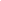 APPLICANT:PARTICIPANTS:CONDITIONS OF PARTICIPATION:The condition for participation is to send a signed Application Form (scan) to the following e-mail address: dl@prs.pl and  make a payment for the training.Sending the completed Application Form by the participant constitutes confirmation of participation in the training under the conditions specified in this Form. The payment should be made at least 7 days before the training date, to the account:Polish Register of Shipping S.A.,al. gen. Józefa Hallera 126, 80-416 GdańskBank Millennium SAEUR: BIGBPLPW; PL20 1160 2202 0000 0003 1549 9928Title: "DL training" with the note: date and title of the training, surname of the participantTraining will be delivered on-line (MS TEAMS) in English.Each registered  participant will receive an e-mail invitation to participate in the training. Changing the persons registered at the seminar by providing the names of new participants is possible at any time, while maintaining the unchanged number of registered participants. In the event of cancellation of some of the registered participants, the cancellation conditions as above apply.Unauthorized absence of the participant at the training does not entitle to a refund of the payment made.The Organizer reserves the right to cancel the training without giving a reason. The organizer will inform the participants about the cancellation in writing to the e-mail address indicated in the Application Form. The training will be launched after a minimum group of participants has been gathered.Details of the principles of personal data processing are described in the "Information Obligation" available on this form. All participants are obliged to familiarize with the "Information Obligation".I declare that I have read the terms and conditions of participation and accept them.☐   Consent No. 1 I agree to the processing of my personal data contained in this form by Polish Register of Shipping S.A. with its registered office in Gdańsk for marketing purposes.☐  Consent No. 2 I agree to the use by Polish Register of Shipping S.A. with its registered office in Gdańsk of automatic calling systems or telecommunications terminal equipment of which I am a user, for direct marketing purposes, in accordance with Article 172 of the Telecommunications Law.☐  Consent No. 3 I agree to the sending by Polish Register of Shipping S.A. with its registered office in Gdańsk by means of electronic communication of commercial information, in accordance with Article 10 of the Act on the provision of electronic services.INFORMATION CLAUSEIn accordance with the regulation of art. 13 item 1 and item 2 and art. 14 item 1 and 2 of the Regulation EU 2016/679 of European Parliament and the Council of 27 April 2016 on the protection of natural persons with regard to the processing of personal data and on the free movement of such data, and repealing Directive 95/46/EC (General Data Protection Regulation), (Official Journal of the European Union 2016.119.1 of 04.05.2016), called further GDPR, Polski Rejestr Statków S.A. seated in Gdańsk, called further the Company, informs that:Personal Data Controller – Polski Rejestr Statków S.A. seated in Gdańsk (address: Al. Gen. Józefa Hallera 126, 80-416 Gdańsk, tel.: + 48 058 346 17 00, + 48 058 751 11 00, e-mail: mailbox@prs.pl) is the Controller of your personal data .Data Protection Officer – The Company has designated the Data Protection Officer, who is your contact person in matters of protection of your personal data under tel:  + 48 058 751 12 97, e-mail: iod@prs.pl or in writing to the address of Company’s Head Office, indicated in para. I. Purpose and basis of data processingYour personal data are necessary for concluding and executing of the contract, to which you are the Party / in which you have been indicated as a person authorized to represent, attorney, a person responsible for the agreement execution or a contact person, and in this respect your personal data will be processed on the basis of the provision of art. 6, item 1 (b), (f) of GDPR for correct agreement execution in accordance with Parties intentions,  as well as pursuing claims arising from legal provisions. The Data Controller's interest focuses, among others around the development of the commercial and enterprise offer as well as the economic account, while respecting your privacy and rights, including the processing of your personal data to the minimum extent necessary to achieve these goals. Based on art. 6 item 1 lit. c) GDPR, your personal data may also be processed in order to fulfill the legal obligation incumbent on the Data Controller (resulting, among others, from tax or accounting regulations).Your provision of personal data is a condition for conclusion of the contract. You are obliged to provide them and if you do not provide the data the conclusion of the contract will not be possible/ its proper execution will be impeded.   The Company does not intend to process your personal data for the purpose other than that for which your data have been collected. Where the data need to be processed for another purpose, the Company shall inform you thereon before planned processing and shall provide any other appropriate information in this respect.   Right to objectYou have the right to object at any time against processing your data by the Company. The Company shall no longer process the personal data for that purpose, unless the Company demonstrates compelling legitimate grounds for the processing which override your interests, rights and freedoms or for the establishment, exercise or defence of legal claims.Period of data storage Your data will be stored for a period of the contract execution and the period of limitation of claims related to the contract executed by Parties and also for the period of mandatory storage of accounting books associated with the executed contract, on the basis of the provisions of the accounting act of 29 September 1994 (Journal of Laws 2019 item 351, unified text of 22.02.2019, as further amended), if the mentioned periods are not identical.   For the purpose of para. III 4 above, your personal data will be processed until you object against their processing or until they are found outdated.  Data recipientsThe recipients of your personal data will be the Parties to the agreement and employees and co-workers of Polski Rejestr Statków S.A. seated in Gdańsk, within the scope necessary for conclusion, execution and settlement of the agreement between the Parties. Your personal data may be disclosed also to bodies from our capital group (subsidiaries) and our (domestic and foreign) Branches.   Our subcontractors (processors), such as accounting, law, IT firms, may also have access to your data.  Rights of persons providing the dataAccording to GDPR, you have the below rights:right to access to own data and to obtain their copy;right to rectify (correct) own data;right to erase data and to restrict data processing;right to object against data processing;right to transmit data;right to lodge a claim to supervising body.  You have the right to lodge a claim to the President of Personal Data Protection Office (PUODO) Authority if you consider that processing your personal data infringes the provisions of GDPR regulations. .Information on voluntary provision of data – providing personal data is voluntary, however, it is necessary for the contract conclusion and execution.  Automated decision-making Within the process of contract conclusion and execution, the Company will not make decisions in automated manner based on data provided by you. Your data shall not be processed in automated manner and will not be profiled. In accordance with the provision of art. 4 (4) of GDPR "profiling" means any form of automated processing of personal data consisting of the use of personal data to evaluate certain personal aspects relating to a natural person, in particular to analyse or predict aspects concerning that natural person's performance at work, its economic situation, health, personal preferences, interests, reliability, behaviour, location or movements.NAME:“SAFE ENTRY INTO CONFINED SPACES”ORGANIZER:POLISH REGISTER OF SHIPPING S.A.,     al. gen. Józefa Hallera 126, 80-416 GdańskTRAINING FORMULA:ON-LINE WEBINAR , POLAND, GDANSKDATE:23  MARCH  2023, 12:00 – 15:00 CETTRAINING FEE:149 € / PER PERSON COMPANY NAME:ADRESS (code, city, street):TAX NUMBER:      -       -       -      No.Name and SurnamePositionE-mail Phone number12345678Date...................................................Signature